Palliser Furniture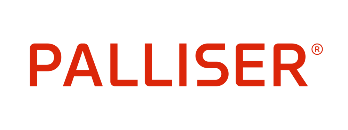 80 Furniture Park, WinnipegGeneral Labour/Manufacturing (Day and Evening Shifts)Palliser Furniture is one of the leading furniture manufacturers in North America! We value our clients; providing the best customer experience possible, our surrounding communities, and our natural environment. At Palliser Furniture, we believe in being extraordinary and producing quality furniture. Join our ever-growing team, where we provide comprehensive on the job training and professional development. We are seeking individuals to join various areas in our Manufacturing facility. We have positions available for our day shift (7:00 AM – 3:30 PM) and evening shift (3:30 PM – 12:00 AM). Starting wage is $13.00/hour plus a $1.00 Evening Shift Premium These positions are located at 80 Furniture Park, Winnipeg. WHAT WOULD YOU DO? Learn to be a part of the Furniture Manufacturing process! Opportunities available in areas such as Cushion Filling, Foam Shop, Framing, Mech Install, Woodshop. Work with team members to reach production requirements. Inspect all material and orders before and after to ensure the quality of the product. Maintain a clean and safe workplace. Contribute to producing high-quality, luxury furniture. WHAT DO YOU BRING? Previous experience in manufacturing or construction environment is an asset. Ability to use measuring equipment (measuring tape for both Imperial and Metric systems). Self-motivated, with a very positive attitude and strong work ethic. Excellent attention to detail. Ability to read and interpret blueprints, specification sheets, photos and other instructions. Experience with hand tools, power tools and similar equipment is an asset. Solid teamwork skills. Dependable and reliable. Physically able to stand for 8 hours a day, lift and manipulate objects ranging from to 2-35 kg (5-77 lbs). WORK LIFE AT PALLISER Company that supports work-life balance with paid time off and flexibility. Great benefits packages. Employee discount program for products, wellness plans, and more. Surround yourself with a community that supports professional development and collaboration. COVID-19 PRECAUTION(S): Personal protective equipment (PPE) provided or required. Temperature screenings. Social distancing guidelines in place. Sanitizing, disinfecting, and/or cleaning procedures in place.CLOSING DATE: Open until all positions are filled. We thank all interested applicants, however only those selected for an interview will be contacted.https://palliser.applytojob.com/apply/dRH69h8PvC/General-LabourManufacturing